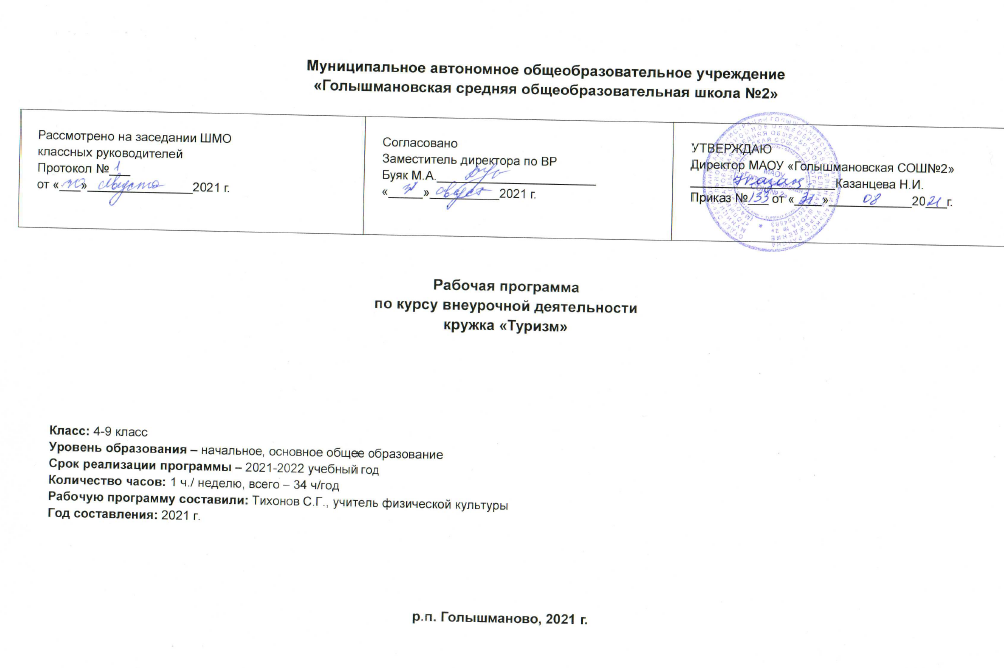 Результаты освоения курса внеурочной  деятельности.Личностные результаты:–формирование чувства гордости за свою Родину, формирование ценностей многонационального российского общества;–формирование уважительного отношения к иному мнению, истории и культуре других народов;–развитие мотивов учебной деятельности и формирование личностного смысла учения;–развитие самостоятельности и личной ответственности за свои поступки на основе представлений о нравственных нормах, социальной справедливости и свободе;– формирование эстетических потребностей, ценностей и чувств;– развитие этических качеств, доброжелательности и эмоционально-нравственной отзывчивости, понимания и сопереживания чувствам других людей;–развитие навыков сотрудничества со взрослыми и сверстниками, умения не создавать конфликтов и находить выходы из спорных ситуаций;– формирование установки на безопасный, здоровый образ жизни;Личностные результаты отражаются в индивидуальных, качественных свойствах обучающихся, которые приобретаются в процессе освоения учебного предмета «Физическая культура». Эти качественные свойства проявляются, прежде всего, в положительном отношении обучающихся к занятиям физической культурой и спортом, двигательной деятельностью, накоплении необходимых знаний, а также в умении использовать ценности физической культуры для удовлетворения индивидуальных интересов и потребностей, достижения личностно значимых результатов в физическом совершенстве, в эффективной подготовке и результативной сдаче норм ВФСК ГТО.Метапредметные результаты:–овладение способностью принимать и сохранять цели и задачи учебной деятельности, поиска средств ее осуществления;–формирование умения планировать, контролировать и оценивать учебные действия в соответствии с поставленной задачей и условиями ее реализации; определять наиболее эффективные способы достижения результата;–формирование умения понимать причины успеха/неуспеха учебной деятельности и способности конструктивно действовать даже в ситуациях неуспеха;–определение общей цели и путей ее достижения; умение договариваться о распределении функций и ролей в совместной деятельности; осуществлять взаимный контроль в совместной деятельности, адекватно оценивать собственное поведение и поведение окружающих;–готовность конструктивно разрешать конфликты посредством учета интересов сторон и сотрудничества;–овладение базовыми предметными и межпредметными понятиями, отражающими существенные связи и отношения между объектами и процессами.Метапредметные результаты характеризуют уровень сформированности качественных универсальных способностей обучающихся, проявляющихся в активном применении в познавательной и предметно-практической деятельности знаний и умений, приобретенных на базе освоения содержания предмета «Физическая культура» в единстве с освоением программного материала других образовательных дисциплин, универсальных способностей, которые потребуются как в рамках образовательного процесса, так и в реальной повседневной жизни обучающихся.Предметные результаты:–формирование первоначальных представлений о значении физической культуры для укрепления здоровья человека (физического, социального и психологического), о ее позитивном влиянии на развитие человека (физическое, интеллектуальное, эмоциональное, социальное), о физической культуре и здоровье как факторах успешной учебы и социализации;–овладение умениями организовать здоровьесберегающую жизнедеятельность (режим дня, утренняя зарядка, оздоровительные мероприятия, подвижные игры и т.д.);–формирование навыка систематического наблюдения за своим физическим состоянием, величиной физических нагрузок, данными мониторинга здоровья (длины и массы тела и др.), показателями основных физических качеств (силы, быстроты, выносливости, координации, гибкости)–взаимодействие со сверстниками по правилам проведения подвижных игр и соревнований;–выполнение простейших акробатических и гимнастических комбинаций на высоком качественном уровне, характеристика признаков техничного исполнения;–выполнение технических действий из базовых видов спорта, применение их в игровой и соревновательной деятельности.Предметные результаты характеризуют умения и опыт обучающихся, которые приобретаются и закрепляются в процессе освоения учебного предмета «Физическая культура» и проявляются в знаниях и способах двигательной деятельности, умениях творчески их применять при решении практических задач, связанных с организацией и проведением самостоятельных занятий физической культурой. Содержание курса внеурочной деятельности1.Ведение.Основные правила безопасности при проведении походов, соревнований по ориентированию на местности. Соблюдение требований безопасности при выполнении различных видов физических упражнений. Требования безопасности при использовании различных спортивных снарядов, туристского снаряжения. Требования безопасности при тренировках и занятиях на местности, знакомство с понятием туризм и зачем он нужен. История развития туризма в России. 2. Туристическое снаряжение.	Основные понятия в туризме. Групповое, личное и специальное снаряжение туристов. Главные требования к предметам снаряжения: легкость, прочность, удобство в пользовании и переноске, непромокаемость. Перечень основных предметов личного и группового снаряжения туриста, требования к каждому предмету. Выбор снаряжения в зависимости от маршрута. Правила укладки рюкзака. Разбивка лагеря. Виды и разведение костров. Медицинский контроль, его необходимость при подготовке похода и комплектации группы. Практическая работа: Укладка рюкзака. Демонстрация снаряжения.3. Основы топографии и ориентирования на местности.Особенности изображения рельефа местности на географических картах и на спортивных картах. Условные обозначения различных географических объектов на спортивных картах. Особенности работы с компасом при ориентировании на местности. Определение расстояний и азимутов на местности. Особенности ориентирования и преодоления различных видов местности (горы, речные поймы, болота, лесные завалы и т.п.). Практическая работа: освоение опыта движения по компасу на пересечённой местности; соревнования по туристскому ориентированию на местности (маркированная трасса).4. Краеведение. Изучение родного края.5. Условные знаки и сигналы бедствия. Изучение условных знаков и сигналов бедствия при несчастных случаях. Тематическое планированиеКАЛЕНДАРНО-ТЕМАТИЧЕСКОЕ ПЛАНИРОВАНИЕпо внеурочной деятельностикружок «Туризм».Класс: 4,5,6,7,8,9.Учитель: Тихонов С.Г.Учебный год – 2021/2022учебный годГолышманово, 2021Тематическое планирование курса внеурочной деятельностиЛист корректировки рабочей программыучителя Тихонова Сергея ГеоргиевичаКурса внеурочной деятельности «Туризм»на 2021-2022 учебный годНомерп/пРазделыТема Количество часов отведенное на освоение темыНомерп/пРазделыТема Количество часов отведенное на освоение темы1Введение.Знакомство  с понятием «Туризм»11Введение.История развития туризма в России11Введение.Техника безопасности, пожарная безопасность  в походе.12Туристское снаряжение.Укладка рюкзака12Туристское снаряжение.Разведение костра22Туристское снаряжение.Разбивка лагеря22Туристское снаряжение.Аптечка. Оказание первой  помощи.22Туристское снаряжение.Знакомство  с туристическим снаряжением22Туристское снаряжение.Узлы и их назначение. Вязка узлов. 22Туристское снаряжение.Грудная обвязка и страховочная система. 22Туристское снаряжение.Приёмы обращения с верёвкой. Подъём и спуск спортивным способом. 22Туристское снаряжение.Различные виды переправ. Страховка.23План и карта.Знакомство с картой.23План и карта.Изучение условных знаков.24Ориентирование.Знакомство с компасом.14Ориентирование.Ориентирование по местным природным признакам.14Ориентирование.Работа на школьной площадке с компасом и картой. 25Краеведение.История   родного края, его культурное наследие.15Краеведение.Географические особенности Голышмановского  района.16Условные знаки и сигналы бедствия.Изучение условных знаков.26Условные знаки и сигналы бедствия.Сигналы бедствия.2СОГЛАСОВАНОЗаместитель директора по ВРМАОУ «Голышмановская СОШ №2»________________     М.А. Буяк  «____» _______________ 2021г. Приложение №______К Рабочей программе внеурочной деятельности,утверждённой приказом директора  по школеот «____» _________2021 № ___________№ п/п Дата проведенияДата проведенияТема занятияВиды деятельности (элементы содержания.)Результаты освоения курса внеурочной деятельности№ п/п по планупо фактуТема занятияВиды деятельности (элементы содержания.)Результаты освоения курса внеурочной деятельностиРаздел 1. Введение.(3 часа)Раздел 1. Введение.(3 часа)Раздел 1. Введение.(3 часа)Раздел 1. Введение.(3 часа)Раздел 1. Введение.(3 часа)Раздел 1. Введение.(3 часа)1Знакомство  с понятием «Туризм»Что такое туризм, где и для чего он нужен.Регулятивные: формирование чувства гордости за свою Родину, формирование ценностей многонационального российского общества Познавательные: определение общей цели и путей ее достижения; умение договариваться о распределении функций и ролей в совместной деятельности; осуществлять взаимный контроль в совместной деятельности, адекватно оценивать собственное поведение и поведение окружающих;Коммуникативные: Овладение умениями организовать здоровьесберегающую жизнедеятельность (режим дня, утренняя зарядка, оздоровительные мероприятия, подвижные игры и т.д.).2История развития туризма в РоссииВзаимовыручка и поддержка товарища по походу. Значение, режим и особенности организации питания туристов в сложном спортивном походе.Регулятивные: формирование чувства гордости за свою Родину, формирование ценностей многонационального российского общества Познавательные: определение общей цели и путей ее достижения; умение договариваться о распределении функций и ролей в совместной деятельности; осуществлять взаимный контроль в совместной деятельности, адекватно оценивать собственное поведение и поведение окружающих;Коммуникативные: Овладение умениями организовать здоровьесберегающую жизнедеятельность (режим дня, утренняя зарядка, оздоровительные мероприятия, подвижные игры и т.д.).3Техника безопасности, пожарная безопасность  в походе.Знакомство с техникой безопасности в походе.Регулятивные: формирование чувства гордости за свою Родину, формирование ценностей многонационального российского общества Познавательные: определение общей цели и путей ее достижения; умение договариваться о распределении функций и ролей в совместной деятельности; осуществлять взаимный контроль в совместной деятельности, адекватно оценивать собственное поведение и поведение окружающих;Коммуникативные: Овладение умениями организовать здоровьесберегающую жизнедеятельность (режим дня, утренняя зарядка, оздоровительные мероприятия, подвижные игры и т.д.).Раздел 2. Туристское снаряжение.(17 часов)Раздел 2. Туристское снаряжение.(17 часов)Раздел 2. Туристское снаряжение.(17 часов)Раздел 2. Туристское снаряжение.(17 часов)Раздел 2. Туристское снаряжение.(17 часов)Раздел 2. Туристское снаряжение.(17 часов)4Укладка рюкзакаЗакупка, расфасовка и продуктов питания. Правила раскладки продуктов по рюкзакам.Регулятивные: развитие мотивов учебной деятельности и формирование личностного смысла учения. Формирование установки на безопасный, здоровый образ жизни.Познавательные: определение общей цели и путей ее достижения; умение договариваться о распределении функций и ролей в совместной деятельности; осуществлять взаимный контроль в совместной деятельности, адекватно оценивать собственное поведение и поведение окружающих.Коммуникативные: инициативное сотрудничество - ставить вопросы, обращаться за помощью; проявлять активность во взаимодействии для решения коммуникативных задач. Планирование учебного сотрудничества - задавать вопросы, обращаться за помощью; определять общую цель и пути ее достижения. Взаимодействие - формулировать собственное мнение, слушать собеседника; управление коммуникацией - разрешать конфликты на основе учета интересов и позиции всех участников.5-6Разведение костраМеры безопасности и гигиенические требования при приготовлении пищи на костре. Виды костров.Регулятивные: развитие мотивов учебной деятельности и формирование личностного смысла учения. Формирование установки на безопасный, здоровый образ жизни.Познавательные: определение общей цели и путей ее достижения; умение договариваться о распределении функций и ролей в совместной деятельности; осуществлять взаимный контроль в совместной деятельности, адекватно оценивать собственное поведение и поведение окружающих.Коммуникативные: инициативное сотрудничество - ставить вопросы, обращаться за помощью; проявлять активность во взаимодействии для решения коммуникативных задач. Планирование учебного сотрудничества - задавать вопросы, обращаться за помощью; определять общую цель и пути ее достижения. Взаимодействие - формулировать собственное мнение, слушать собеседника; управление коммуникацией - разрешать конфликты на основе учета интересов и позиции всех участников.7-8Разбивка лагеряЧто такое привал и бивак в походе. Основные требования к месту привала и бивака. 
Планирование и разведка места бивака, вынужденная остановка на ночлег. Типовая планировка территории бивака, элементы комфорта на туристском биваке. Учет ветра, солнечной экспозиции, наличия вредной растительности, насекомых, сырости грунта. Регулятивные: развитие мотивов учебной деятельности и формирование личностного смысла учения. Формирование установки на безопасный, здоровый образ жизни.Познавательные: определение общей цели и путей ее достижения; умение договариваться о распределении функций и ролей в совместной деятельности; осуществлять взаимный контроль в совместной деятельности, адекватно оценивать собственное поведение и поведение окружающих.Коммуникативные: инициативное сотрудничество - ставить вопросы, обращаться за помощью; проявлять активность во взаимодействии для решения коммуникативных задач. Планирование учебного сотрудничества - задавать вопросы, обращаться за помощью; определять общую цель и пути ее достижения. Взаимодействие - формулировать собственное мнение, слушать собеседника; управление коммуникацией - разрешать конфликты на основе учета интересов и позиции всех участников.9-10Аптечка. Оказание первой  помощи.Знакомство с аптечкой, с правилами оказания первой помощи.Регулятивные: развитие мотивов учебной деятельности и формирование личностного смысла учения. Формирование установки на безопасный, здоровый образ жизни.Познавательные: определение общей цели и путей ее достижения; умение договариваться о распределении функций и ролей в совместной деятельности; осуществлять взаимный контроль в совместной деятельности, адекватно оценивать собственное поведение и поведение окружающих.Коммуникативные: инициативное сотрудничество - ставить вопросы, обращаться за помощью; проявлять активность во взаимодействии для решения коммуникативных задач. Планирование учебного сотрудничества - задавать вопросы, обращаться за помощью; определять общую цель и пути ее достижения. Взаимодействие - формулировать собственное мнение, слушать собеседника; управление коммуникацией - разрешать конфликты на основе учета интересов и позиции всех участников.11-12Знакомство  с туристическим снаряжениемГрупповое, личное и специальное снаряжение туристов. Главные требования к предметам снаряжения: легкость, прочность, удобство в пользовании и переноске. Перечень основных предметов личного и группового снаряжения туриста, требования к каждому предмету. Регулятивные: планирование - выбирать действия в соответствии с поставленной задачей и условиями ее реализации. Контроль и самоконтроль - сличать способ действия и его результат с заданным эталоном с целью обнаружения отклонений и отличий от эталона. планирование - определять общую цель и пути ее достижения; прогнозирование - предвосхищать результат.Познавательные: обще учебные — самостоятельно выделять и формулировать познавательную цель. Выбирать наиболее эффективные способы решения задач. Выбирать наиболее эффективные способы решения задач; контролировать и оценивать процесс в результате своей деятельности. Ориентироваться в разнообразии способов решения задач; самостоятельно создавать ход деятельности при решении проблем.Коммуникативные: инициативное сотрудничество - ставить вопросы, обращаться за помощью; проявлять активность во взаимодействии для решения коммуникативных задач. Планирование учебного сотрудничества - задавать вопросы, обращаться за помощью; определять общую цель и пути ее достижения. Взаимодействие - формулировать собственное мнение, слушать собеседника; управление коммуникацией - разрешать конфликты на основе учета интересов и позиции всех участников.13-14Узлы и их назначение. Вязка узлов. Узлы. Назначение узлов.Регулятивные: планирование - выбирать действия в соответствии с поставленной задачей и условиями ее реализации. Контроль и самоконтроль - сличать способ действия и его результат с заданным эталоном с целью обнаружения отклонений и отличий от эталона. планирование - определять общую цель и пути ее достижения; прогнозирование - предвосхищать результат.Познавательные: обще учебные — самостоятельно выделять и формулировать познавательную цель. Выбирать наиболее эффективные способы решения задач. Выбирать наиболее эффективные способы решения задач; контролировать и оценивать процесс в результате своей деятельности. Ориентироваться в разнообразии способов решения задач; самостоятельно создавать ход деятельности при решении проблем.Коммуникативные: инициативное сотрудничество - ставить вопросы, обращаться за помощью; проявлять активность во взаимодействии для решения коммуникативных задач. Планирование учебного сотрудничества - задавать вопросы, обращаться за помощью; определять общую цель и пути ее достижения. Взаимодействие - формулировать собственное мнение, слушать собеседника; управление коммуникацией - разрешать конфликты на основе учета интересов и позиции всех участников.15-16Грудная обвязка и страховочная система. Вязка узлов. Грудная обвязка и страховочная система. Регулятивные: планирование - выбирать действия в соответствии с поставленной задачей и условиями ее реализации. Контроль и самоконтроль - сличать способ действия и его результат с заданным эталоном с целью обнаружения отклонений и отличий от эталона. планирование - определять общую цель и пути ее достижения; прогнозирование - предвосхищать результат.Познавательные: обще учебные — самостоятельно выделять и формулировать познавательную цель. Выбирать наиболее эффективные способы решения задач. Выбирать наиболее эффективные способы решения задач; контролировать и оценивать процесс в результате своей деятельности. Ориентироваться в разнообразии способов решения задач; самостоятельно создавать ход деятельности при решении проблем.Коммуникативные: инициативное сотрудничество - ставить вопросы, обращаться за помощью; проявлять активность во взаимодействии для решения коммуникативных задач. Планирование учебного сотрудничества - задавать вопросы, обращаться за помощью; определять общую цель и пути ее достижения. Взаимодействие - формулировать собственное мнение, слушать собеседника; управление коммуникацией - разрешать конфликты на основе учета интересов и позиции всех участников.17-18Приёмы обращения с верёвкой. Подъём и спуск спортивным способом. Приёмы обращения с верёвкой. Подъём и спуск спортивным способом. Регулятивные: планирование - выбирать действия в соответствии с поставленной задачей и условиями ее реализации. Контроль и самоконтроль - сличать способ действия и его результат с заданным эталоном с целью обнаружения отклонений и отличий от эталона. планирование - определять общую цель и пути ее достижения; прогнозирование - предвосхищать результат.Познавательные: обще учебные — самостоятельно выделять и формулировать познавательную цель. Выбирать наиболее эффективные способы решения задач. Выбирать наиболее эффективные способы решения задач; контролировать и оценивать процесс в результате своей деятельности. Ориентироваться в разнообразии способов решения задач; самостоятельно создавать ход деятельности при решении проблем.Коммуникативные: инициативное сотрудничество - ставить вопросы, обращаться за помощью; проявлять активность во взаимодействии для решения коммуникативных задач. Планирование учебного сотрудничества - задавать вопросы, обращаться за помощью; определять общую цель и пути ее достижения. Взаимодействие - формулировать собственное мнение, слушать собеседника; управление коммуникацией - разрешать конфликты на основе учета интересов и позиции всех участников.19-20Различные виды переправ. Страховка.Различные виды переправ и их наведение. Страховка и самостраховка.Регулятивные: планирование - выбирать действия в соответствии с поставленной задачей и условиями ее реализации. Контроль и самоконтроль - сличать способ действия и его результат с заданным эталоном с целью обнаружения отклонений и отличий от эталона. планирование - определять общую цель и пути ее достижения; прогнозирование - предвосхищать результат.Познавательные: обще учебные — самостоятельно выделять и формулировать познавательную цель. Выбирать наиболее эффективные способы решения задач. Выбирать наиболее эффективные способы решения задач; контролировать и оценивать процесс в результате своей деятельности. Ориентироваться в разнообразии способов решения задач; самостоятельно создавать ход деятельности при решении проблем.Коммуникативные: инициативное сотрудничество - ставить вопросы, обращаться за помощью; проявлять активность во взаимодействии для решения коммуникативных задач. Планирование учебного сотрудничества - задавать вопросы, обращаться за помощью; определять общую цель и пути ее достижения. Взаимодействие - формулировать собственное мнение, слушать собеседника; управление коммуникацией - разрешать конфликты на основе учета интересов и позиции всех участников.Раздел 3. План и карта.(4 часа)Раздел 3. План и карта.(4 часа)Раздел 3. План и карта.(4 часа)Раздел 3. План и карта.(4 часа)Раздел 3. План и карта.(4 часа)Раздел 3. План и карта.(4 часа)21-22Знакомство с картойВиды и свойства карт. Километровая сетка, копирование карт. Масштаб карты (численный, именованный и линейный). Регулятивные: контроль и самоконтроль - различать способ и результат действия; прогнозирование - предвосхищать результаты.Познавательные: обще учебные - ориентироваться в разнообразии способов решения задач; самостоятельно создавать ход деятельности при решении проблем.Коммуникативные: взаимодействие - формулировать собственное мнение, слушать собеседника; управление коммуникацией - разрешать конфликты на основе учета интересов и позиции всех участников23-24Изучение условных знаков.Знание условных знаков спортивной карты и умение по ним читать карту. Регулятивные: контроль и самоконтроль - различать способ и результат действия; прогнозирование - предвосхищать результаты.Познавательные: обще учебные - ориентироваться в разнообразии способов решения задач; самостоятельно создавать ход деятельности при решении проблем.Коммуникативные: взаимодействие - формулировать собственное мнение, слушать собеседника; управление коммуникацией - разрешать конфликты на основе учета интересов и позиции всех участниковРаздел 4. Ориентирование.(4 часа)Раздел 4. Ориентирование.(4 часа)Раздел 4. Ориентирование.(4 часа)Раздел 4. Ориентирование.(4 часа)Раздел 4. Ориентирование.(4 часа)Раздел 4. Ориентирование.(4 часа)25Знакомство с компасомОриентирование с помощью карты и компаса. Знакомство с топографической картой и топографическими знаками. Регулятивные: планирование - выбирать действия в соответствии с поставленной задачей и условиями ее реализации.Познавательные: обще учебные — самостоятельно выделять и формулировать познавательную цель.Коммуникативные: инициативное сотрудничество - ставить вопросы, обращаться за помощью; проявлять активность во взаимодействии для решения коммуникативных задач26Ориентирование по местным природным признакам.Отыскание на карте типичных форм рельефа, определение крутизны склонов по шкале заложений, составление характеристик участков местности по картам.Регулятивные: планирование - выбирать действия в соответствии с поставленной задачей и условиями ее реализации.Познавательные: обще учебные — самостоятельно выделять и формулировать познавательную цель.Коммуникативные: инициативное сотрудничество - ставить вопросы, обращаться за помощью; проявлять активность во взаимодействии для решения коммуникативных задач27-28Работа на школьной площадке с компасом и картой. Определение по компасу азимута. Движение по азимуту. Использование данных современных космических технологий при ориентировании на местности. Регулятивные: планирование - выбирать действия в соответствии с поставленной задачей и условиями ее реализации.Познавательные: обще учебные — самостоятельно выделять и формулировать познавательную цель.Коммуникативные: инициативное сотрудничество - ставить вопросы, обращаться за помощью; проявлять активность во взаимодействии для решения коммуникативных задачРаздел 5. Краеведение.(2 часа)Раздел 5. Краеведение.(2 часа)Раздел 5. Краеведение.(2 часа)Раздел 5. Краеведение.(2 часа)Раздел 5. Краеведение.(2 часа)Раздел 5. Краеведение.(2 часа)29История   родного края, его культурное наследие.История Тюменской области. Голышмановского района. Наиболее интересные места для проведения походов и экскурсий. История заселения и освоения территории.Регулятивные: контроль и самоконтроль - различать способ и результат действия; прогнозирование - предвосхищать результаты. Познавательные: обще учебные - ориентироваться в разнообразии способов решения задач; самостоятельно создавать ход деятельности при решении проблем.Коммуникативные: взаимодействие - формулировать собственное мнение, слушать собеседника; управление коммуникацией - разрешать конфликты на основе учета интересов и позиции всех участников30Географические особенности Голышмановского  района.Географическое положение, рельеф и климат Голышмановского района.Регулятивные: контроль и самоконтроль - различать способ и результат действия; прогнозирование - предвосхищать результаты. Познавательные: обще учебные - ориентироваться в разнообразии способов решения задач; самостоятельно создавать ход деятельности при решении проблем.Коммуникативные: взаимодействие - формулировать собственное мнение, слушать собеседника; управление коммуникацией - разрешать конфликты на основе учета интересов и позиции всех участниковРаздел 6. Условные знаки и сигналы бедствия.(4 часа)Раздел 6. Условные знаки и сигналы бедствия.(4 часа)Раздел 6. Условные знаки и сигналы бедствия.(4 часа)Раздел 6. Условные знаки и сигналы бедствия.(4 часа)Раздел 6. Условные знаки и сигналы бедствия.(4 часа)Раздел 6. Условные знаки и сигналы бедствия.(4 часа)31-32Изучение условных знаков.Знакомство с условными знаками. Чтение условных знаков на картеРегулятивные: развитие навыков сотрудничества со взрослыми и сверстниками, умения не создавать конфликтов и находить выходы из спорных ситуаций.Познавательные: формирование умения планировать, контролировать и оценивать учебные действия в соответствии с поставленной задачей и условиями ее реализации; определять наиболее эффективные способы достижения результата. 33-34Сигналы бедствия.Знакомство с сигналами бедствия в походеРегулятивные: развитие навыков сотрудничества со взрослыми и сверстниками, умения не создавать конфликтов и находить выходы из спорных ситуаций.Познавательные: формирование умения планировать, контролировать и оценивать учебные действия в соответствии с поставленной задачей и условиями ее реализации; определять наиболее эффективные способы достижения результата. Название раздела, темыДата проведения по плануПричина корректировкиКорректирующие мероприятияДата проведения по факту